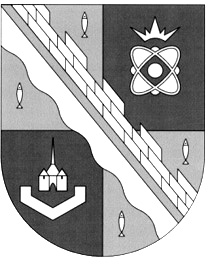 СОВЕТ ДЕПУТАТОВ МУНИЦИПАЛЬНОГО ОБРАЗОВАНИЯСОСНОВОБОРСКИЙ ГОРОДСКОЙ ОКРУГ ЛЕНИНГРАДСКОЙ ОБЛАСТИ(ТРЕТИЙ СОЗЫВ)Р Е Ш Е Н И Еот 04.09.2019 года № 143Для обеспечения возможности стимулирования органов местного самоуправления муниципального образования Ленинградской области за достижение наилучших результатов социально-экономического развития Ленинградской области совет депутатов Сосновоборского городского округа Р Е Ш И Л:1. Внести в решение  совета депутатов Сосновоборского городского округа от 25.05.2011 №44 «Об утверждении  «Положения о  ежемесячных и иных дополнительных выплатах лицам, замещающим выборные муниципальные должности, должности муниципальной службы, должности, не являющиеся должностями муниципальной службы в органах местного самоуправления Сосновоборского городского округа и порядке формирования фонда оплаты труда указанных лиц», следующие изменения:1.1. Подраздел  «е)» подпункта 2.1.1. пункта  2.1. раздела 2 Положения абзац пять изложить в следующей редакции: «За счет средств, поступивших из областного бюджета в бюджет Сосновоборского городского округа в виде гранта за достижение наилучших значений показателей эффективности деятельности органов местного самоуправления муниципальных районов и городского округа Ленинградской области, дотации на поощрение достижения наилучших показателей оценки качества управления муниципальными финансами, дотации за достижение наилучших результатов  социально-экономического развития  Ленинградской области на основании нормативного акта за подписью председателя совета депутатов или в его отсутствие заместителя председателя совета депутатов главе Сосновоборского городского округа может быть выплачена дополнительная премия.»;1.2. Подраздел  «е)» подпункта 2.2.1. пункта  2.2. раздела 2 Положения абзац второй изложить в следующей редакции: «Размер фонда оплаты труда, направляемого на выплату премии может быть увеличен за счет средств, поступивших из областного бюджета в бюджет Сосновоборского городского округа в виде гранта за достижение наилучших значений показателей эффективности деятельности органов местного самоуправления муниципальных районов и городского округа Ленинградской области,  дотации на поощрение достижения наилучших показателей оценки качества управления муниципальными финансами,  дотации за достижение наилучших результатов  социально-экономического развития  Ленинградской области.»;1.3. Подраздел  «е)» подпункта 3.1.1. пункта  3.1. раздела 3 Положения абзац пять изложить в следующей редакции: «За счет средств, поступивших из областного бюджета в бюджет Сосновоборского городского округа в виде гранта за достижение наилучших значений показателей эффективности деятельности органов местного самоуправления муниципальных районов и городского округа Ленинградской области, дотации на поощрение достижения наилучших показателей оценки качества управления муниципальными финансами,  дотации за достижение наилучших результатов  социально-экономического развития  Ленинградской области  правовым актом главы Сосновоборского городского округа главе Сосновоборского городского округа может быть выплачена дополнительная премия.»;1.4. Подраздел  «ж)» подпункта 3.2.1. пункта  3.2. раздела 3 Положения абзац второй изложить в следующей редакции: «Размер фонда оплаты труда, направляемого на выплату премии может быть увеличен за счет средств, поступивших из областного бюджета в бюджет Сосновоборского городского округа в виде гранта за достижение наилучших значений показателей эффективности деятельности органов местного самоуправления муниципальных районов и городского округа Ленинградской области, дотации на поощрение достижения наилучших показателей оценки качества управления муниципальными финансами, дотации за достижение наилучших результатов  социально-экономического развития  Ленинградской области.»1.5. Подраздел «д.)» подпункта 10. пункта  4.2. раздела 4 Положения абзац второй изложить в следующей редакции: «Размер фонда оплаты труда, направляемого на выплату премии может быть увеличен за счет средств, поступивших из областного бюджета в бюджет Сосновоборского городского округа в виде гранта за достижение наилучших значений показателей эффективности деятельности органов местного самоуправления муниципальных районов и городского округа Ленинградской области,  дотации на поощрение достижения наилучших показателей оценки качества управления муниципальными финансами, дотации за достижение наилучших результатов  социально-экономического развития  Ленинградской области.»;2. Администрации Сосновоборского городского округа привести свои муниципальные нормативные правовые акты в соответствие с настоящим решением.3.Настоящее решение обнародовать на официальном сайте городской газеты «Маяк».4. Настоящее решение вступает в силу со дня  официального обнародования. Глава Сосновоборского городского округа                                                                           А.В. Иванов «О внесении изменений в решение совета депутатов Сосновоборского городского округа от 25.05.2011 № 44 «Об утверждении «Положения о ежемесячных и иных дополнительных выплатах лицам, замещающим муниципальные должности, должности муниципальной службы,  должности, не являющиеся должностями муниципальной службы в органах местного самоуправления Сосновоборского городского округа и о порядке формирования фонда оплаты  труда указанных лиц»»